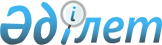 О внесении изменения в решение маслихата города Семей от 5 марта 2014 года № 27/139-V "Об утверждении норм образования и накопления коммунальных отходов по городу Семей"
					
			Утративший силу
			
			
		
					Решение маслихата города Семей Восточно-Казахстанской области от 5 октября 2016 года № 6/48-VI. Зарегистрировано Департаментом юстиции Восточно-Казахстанской области 1 ноября 2016 года № 4723. Утратило силу - решением маслихата города Семей Восточно-Казахстанской области от 31 декабря 2021 года № 21/154-VII
      Сноска. Утратило силу - решением маслихата города Семей Восточно-Казахстанской области от 31.12.2021 № 21/154-VII (вводится в действие по истечении десяти календарных дней после дня его первого официального опубликования).
      Примечание РЦПИ.
      В тексте документа сохранена пунктуация и орфография оригинала.
      В соответствии с подпунктом 1) статьи 19-1 Экологического кодекса Республики Казахстан от 9 января 2007 года, подпунктом 15) пункта 1 статьи 6 Закона Республики Казахстан от 23 января 2001 года "О местном государственном управлении и самоуправлении в Республике Казахстан", маслихат города Семей РЕШИЛ:
      1. Внести в решение маслихата города Семей от 5 марта 2014 года № 27/139-V "Об утверждении норм образования и накопления коммунальных отходов по городу Семей" (зарегистрировано в Реестре государственной регистрации нормативных правовых актов за № 3216, опубликовано в газетах "Семей таңы", "Вести Семей" от 11 апреля 2014 года № 28), следующее изменение:
      преамбулу решения изложить в следующей редакции:
      "В соответствии с подпунктом 1) статьи 19-1 Экологического кодекса Республики Казахстан от 9 января 2007 года и подпунктом 15) пункта 1 статьи 6 Закона Республики Казахстан от 23 января 2001 года "О местном государственном управлении и самоуправлении в Республике Казахстан" маслихат города Семей РЕШИЛ:".
      2. Настоящее решение вводится в действие по истечении десяти календарных дней после дня его первого официального опубликования.
					© 2012. РГП на ПХВ «Институт законодательства и правовой информации Республики Казахстан» Министерства юстиции Республики Казахстан
				
      Председатель сессии,

      секретарь городского маслихата

Б. Акжалов
